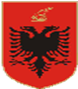 REPUBLIKA E SHQIPËRISËKuvendi P R O J E K T L I GJNr.______/2023 PËr PËRCAKTIMIN E PAGAVE, trajtimeve të tjera financiare dhe përfitimeve të të punësuarve në INSTITUCIONET E ADMINISTRATËS PUBLIKE SI dhe TË PAGËS BAZË MINIMALE NË SHKALLË VENDINë mbështetje të neneve 78 dhe 83, pika 1, të Kushtetutës, me propozimin e Këshillit të Ministrave,KUVENDII REPUBLIKËS SË SHQIPËRISËVENDOSI:KREU IDISPOZITA TË PËRGJITHSHMENeni 1
Qëllimi dhe objekti 1. Ky ligj ka për qëllim krijimin e kuadrit rregullator mbi përcaktimin  e pagave, të trajtimeve të tjera financiare dhe të përfitimeve të të punësuarve në institucionet e administratës publike, si dhe për përcaktimin e pagës bazë minimale në shkallë vendi.2. Ligji përcakton institucionet/organet që kanë të drejtë të propozojnë dhe miratojnë: a) paga, trajtime të tjera financiare dhe përfitime për të punësuarit e institucioneve të administratës publike;b) pagën bazë minimale në shkallë vendi, të detyrueshme për t’u zbatuar nga çdo punëdhënës në Republikën e Shqipërisë. Neni 2PërkufizimeNë këtë ligj termat e mëposhtëm kanë këto kuptime: a) “institucione të administratës publike” janë institucionet e administratës shtetërore, forcat e armatosura, përfaqësitë, institucionet e pavarura, njësitë e vetëqeverisjes vendore, njësitë e fondeve speciale dhe ndërmarrjet shtetërore me kapital mbi 50 për qind shtetëror. b) “institucion i administratës shtetërore”, është Kryeministria, ministritë, institucionet në varësi të Kryeministrit apo ministrave, njësitë e drejtpërdrejta të ofrimit të shërbimeve, agjencitë autonome dhe administrata e prefektit;c) “institucion i pavarur”, është institucioni i pavarur i parashikuar si i tillë në Kushtetutë apo i krijuar me ligj dhe që i raporton Kuvendit, përfshirë degët e tyre territoriale;ç) “njësi e vetëqeverisjes vendore”, ka të njëjtin kuptim të përcaktuar sipas ligjit për vetëqeverisjen vendore;d) “njësi e fondeve speciale”, ka të njëjtin kuptim të përcaktuar sipas ligjit për menaxhimin e sistemit buxhetor në Republikën e Shqipërisë;dh) “trajtime të tjera financiare”, janë shpërblimi për rezultate në punë apo inovacion sipas sektorëve, mbështetja financiare e menjëhershme, shtesa e veçantë e kushtëzuar e pagës mbi pagën bruto mujore, çmimet/shpërblimet për ide inovative dhe inovacion, çmimet/shpërblimet për projekte të fituara nga të cilat janë përthithur fonde dhe/ose ka përfituar institucioni/vendi;e) “përfitime”, shërbimet e veçanta, trajtime të veçantë për nëpunësin/punonjësin dhe/ose fëmijët/familjen e tij, trajnimet, aftësimi, riaftësimi dhe edukimi gjatë gjithë jetës.ë) “sektor publik”, përfshin institucionet e administratës publike dhe institucionet/entet publike që janë krijuara si të tilla në legjislacionin e krijimit të tyre.Neni 3Fusha e veprimit1. Ky ligj zbatohet për funksionarët e zgjedhur apo të emëruar të përcaktuar në këtë ligj, nëpunësit civilë, nëpunësit dhe punonjësit e tjerë, në vijim të punësuarit në institucionet e administratës publike.2. Në këtë ligj kompetenca për përcaktimin e pagës bazë minimale në shkallë vendi shtrihet në sektorin publik dhe privat.3. Në këtë ligj parimet për përcaktimin e pagave, trajtimeve të tjera financiare dhe përfitimeve janë të detyrueshme për zbatim nga të gjitha institucionet/entet e sektorit publik.    Neni 4Parimet për përcaktimin e pagave, trajtimeve të tjera financiare, si dhe përfitimeve Në përcaktimin e pagave, trajtimeve të tjera financiare dhe përfitimeve të të punësuarve në sektorin publik, institucionet/organet duhet të garantojnë shpërblimin e drejtë dhe dinjitoz të tyre duke siguruar që institucionet/entet publike: a) të jenë në gjendje të marrin në punë të punësuar të motivuar dhe që përmbushin me shpejtësi dhe cilësi funksionet e tyre; b) të motivojnë të punësuarit nëpërmjet skemave të posaçme që të rrisin performancën në punë; c) të sigurojnë një shpërblim të drejtë dhe të barabartë për punë të njëjta; ç) të krijohet një sistem pagash, trajtimesh të tjera financiare dhe përfitimesh, që mund t’i përgjigjet nevojës për të përmbushur prioritetet; d) të jenë në gjendje të konkurrojnë me sektorin privat, për punësimin e punonjësve të talentuar.KREU IIKOMPETENCAT PËR CAKTIMIN E PAGAVE, TË TRAJTIMEVE TË TJERA FINANCIARE DHE PËRFITIMEVENeni 5Organet kompetente  Në Republikën e Shqipërisë kanë kompetencë për caktimin e pagës, trajtimeve të tjera financiare dhe përfitimeve, sipas përkatësisë:a) Kuvendi;b) Këshilli i Ministrave;c) këshillat e njësive të vetëqeverisjes vendore;ç) organet kolegjiale drejtuese të njësive të fondeve speciale; d) organet kolegjiale drejtuese të ndërmarrjeve shtetërore me kapital mbi 50 për qind shtetëror;dh)	organet kolegjiale drejtuese të institucioneve të pavarura apo të institucioneve të administratës shtetërore, në rastet kur këto institucione financohen pjesërisht apo tërësisht nga fonde të tjera të ndryshme nga ato të buxhetit të shtetit dhe kur kjo kompetencë është përcaktuar shprehimisht në ligjin e krijimit dhe organizimit e funksionimit të tyre. Neni 6Kompetencat e Kuvendit Kuvendi miraton me ligj:a) pagën bruto mujore të Presidentit, në kuadër të miratimit të ligjit vjetor të buxhetit;b) raportet e pagave për Kryeministrin, deputetët, ministrat, dhe titullarët e anëtarët e organeve kolegjiale drejtuese të institucioneve të pavarura kushtetuese dhe të institucioneve të tjera të pavarura, të krijuara me ligj;c) elementët përbërës të pagës bruto mujore për të punësuarit, me përjashtim të të punësuarve në njësitë e fondeve speciale dhe në ndërmarrjet shtetërore me kapital mbi 50 për qind shtetëror.ç) vlerën e çdo elementi të pagës bruto mujore për titullarët e institucioneve të pavarura kushtetuese, në kuadër të miratimit të ligjit të krijimit, organizimit dhe funksionimit të institucionit përkatës.  Neni 7Kompetencat e Këshillit të Ministrave 1. Këshilli i Ministrave, me propozimin e ministrit përgjegjës për çështjet e punësimit, miraton pagën minimale mujore, në shkallë vendi, e cila është e detyrueshme të zbatohet nga çdo punëdhënës në Republikën e Shqipërisë. Gjatë procesit të përgatitjes së projektvendimit ministri përgjegjës për çështjet e punësimit e bashkërendon atë me Departamentin e Administratës Publike dhe ministrinë përgjegjëse për financat.2. Këshilli i Ministrave, me propozimin e Zëvendëskryeministrit, ose të ministrit nën përgjegjësinë e të cilit është Departamenti i Administratës Publike, në rastin kur DAP-i është nën përgjegjësinë e një ministri, miraton:a) elementët përbërës të pagës bruto mujore dhe vlerën për çdo element të pagës bruto mujore për të punësuarit në institucionet e administratës publike, për të cilët këto elemente nuk janë shprehur në ligjet e posaçme/të tjera, me përjashtim të të punësuarve për të cilët kjo kompetencë i është dhënë një institucioni/organi tjetër, sipas përcaktimit në këtë ligj;b) masën e indeksimit të pagave të të punësuarve në institucionet  administratës publike, jo më vonë se dy vite nga indeksimi i fundit, në bazë të ndryshimit të indeksit të çmimeve të konsumit të vitit apo viteve paraardhëse të përllogaritur nga INSTAT, si dhe rregullat për zbatimin e tij;c) rregullat, kriteret dhe masën për trajtime të tjera financiare dhe përfitime, si dhe rregullat për pagesën shtesë për punën e kryer mbi kohën normale të punës, në ditët e festave zyrtare e të pushimit javor dhe për raste të tjera, të parashikuara në Kodin e Punës dhe në ligje të tjera të veçanta, me përjashtim të të punësuarve për të cilët kjo kompetencë i është dhënë një institucioni/organi tjetër, sipas përcaktimit në këtë ligj apo në ligje të tjera;ç) klasifikimin e funksioneve, grupimin e njësive të vetëqeverisjes vendore për efekt page dhe kufijtë maksimalë e minimalë të pagave për funksionarët e zgjedhur, të emëruar dhe të punësuarit e tjerë në njësitë e vetëqeverisjes vendore;d) shtesën e veçantë të kushtëzuar mbi pagën bruto mujore, sipas fushave dhe/ose nënfushave prioritare të zhvillimit të vendit, që nuk tejkalon vlerën e pagës mesatare mujore të sektorit respektiv në vendet e Bashkimit Evropian, por në çdo rast  nuk mund të tejkalojë pagën mesatare mujore më të lartë të një prej vendeve të Bashkimit Evropian, referuar të dhënave të Eurostat;dh) listën e fushave dhe/ose nënfushave prioritare të zhvillimit të vendit, si dhe pozicionet/funksionet që përfitojnë shtesën e veçantë të kushtëzuar, të përcaktuar në shkronjën “d”, të pikës 2, të këtij neni;  e)  kriteret, procedurat dhe institucionet kompetente për lidhjen e marrëveshjeve me entitete të treta që i mundësojnë punonjësve të administratës publike shërbime dhe tarifa preferenciale.3.Gjatë procesit të hartimit të projektvendimeve të parashikuara në pikën 2, të këtij neni, Departamenti i Administratës Publike i bashkërendon ato me ministrin përgjegjës për financat përsa i përket efekteve të tyre financiare. 4. Projektvendimet e Këshillit të Ministrave sipas parashikimeve në pikën 2, të këtij neni, vlerësohen dhe përgatiten nga Departamenti i Administratës Publike:a) kryesisht, në rastin e rritjeve apo reformës së përgjithshme të pagave, bazuar në disponueshmërinë e fondeve përkatëse të vëna në dispozicion nga ana e ministrisë përgjegjëse për financat;b) pas kërkesës së Kryeministrit; c) pas kërkesës së Sekretarit të Përgjithshëm të Këshillit të Ministrave, në rastin e ndryshimeve për Kryeministrinë apo ndryshimeve dhe krijimit të institucioneve në varësi të Kryeministrit;ç) pas kërkesës së ministrave të linjës në rastin e ministrive të linjës apo ndryshimeve dhe krijimit të institucioneve në varësi të ministrave të linjës;d) pas kërkesës së titullarëve të institucioneve të pavarura apo organeve drejtuese të njësive të vetëqeverisjes vendore. 5. Këshilli i Ministrave, sipas rastit, me propozimin e ministrit përgjegjës për financat, miraton: a) shpërblimin e anëtarëve të këshillave, të bordeve ose të çdo organi tjetër kolegjial të institucioneve të administratës shtetërore, kur legjislacioni përkatës parashikon krijimin e një këshilli/bordi drejtues apo organi kolegjial me të drejtë pagese në këto institucione, me përjashtim të atyre të shoqërive aksionere/tregëtare apo të institucioneve të tjera, rregullimi i të cilave bëhet me ligje të veçanta;b) masën e mbështetjes financiare të menjëhershme në rastet e situatave të vështira ekonomiko – shoqërore apo situata të shpalljes së gjendjes së jashtëzakonshme, për të punësuarit në institucionet e administratës publike, me përjashtim të të punësuarve të njësive të vetëqeverisjes vendore.  6. Këshilli i Ministrave, me propozimin e ministrit përgjegjës për financat dhe ministrit përgjegjës për ekonominë, miraton kufirin maksimal të pagës dhe të shpërblimit të titullarit të njësive të fondeve speciale, të ndërmarrjeve shtetërore me kapital mbi 50 për qind shtetëror, si dhe kufirin e shpërblimit të anëtarëve të këshillave a të bordeve drejtuese të tyre.7. Gjatë procesit të përgatitjes së projektvendimeve të parashikuar në pikat 5 dhe 6, të këtij neni, ato bashkërendohen me Departamentin e Administratës Publike. Neni 8Kompetencat e këshillave të njësive të vetëqeverisjes vendoreKëshillat e njësive të vetëqeverisjes vendore, miratojnë:a) vlerën e pagës për çdo funksion të zgjedhur, të emëruar, dhe për çdo të punësuar tjetër, brenda kufijve të pagave për çdo grup të njësive të vetëqeverisjes vendore, të miratuara nga Këshilli i Ministrave;b) njehsimin në pagë, në përputhje me klasifikimin e funksioneve të përcaktuara nga Këshilli i Ministrave, për çdo funksion të ri që vendos të krijojë;c) shpërblimin mujor të këshilltarëve dhe të kryetarëve të fshatrave, në masën deri në 10 për qind të pagës mujore të kryetarit të këshillit përkatës të njësisë së vetëqeverisjes vendore;ç) shpërblime të personave, nga burimet e veta financiare, të cilët caktohen në komitete, borde, këshilla, komisione, e të tjera të kësaj natyre, që ngrihen me vendim të këshillit përkatës;d) pagat e punonjësve të njësive ekonomike dhe të institucioneve të varësisë së tyre, në përputhje me legjislacionin në fuqi, me përjashtim të rasteve kur me ligj të veçantë është parashikuar ndryshe;dh) masën e mbështetjes financiare të menjëhershme në rastet e situatave të vështira ekonomiko – shoqërore apo situata të shpalljes së gjendjes së jashtëzakonshme, për të punësuarit e tyre.  Neni 9Kompetencat e organeve kolegjiale 1. Organet kolegjiale drejtuese të përcaktuara në shkronjat “ç” dhe “d”, të  nenit 5, të këtij ligji miratojnë:a) elementët përbërës të pagës bruto mujore të të punësuarve të tyre;b) vlerën për çdo element të pagës bruto mujore të të punësuarve të tyre, duke respektuar kufirin maksimal të caktuar nga Këshilli i Ministrave, në varësi të mundësive të tyre financiare dhe pas miratimit nga Kryeministri apo ministri nën përgjegjësinë e të cilit janë;c) masën e shpërblimit për rezultate në punë, por jo më shumë se një pagë mujore në vit, pas daljes së rezultatit financiar vjetor, si dhe pas miratimit nga Kryeministri apo ministri përkatës nën përgjegjësinë e të cilit janë.2. Për ndërmarrjet shtetërore, veprimtaria e të cilave është me humbje, ose që subvencionohen nga shteti, Këshilli i Ministrave, me propozimin e ministrit përkatës dhe të ministrit përgjegjës për financat, miraton, me akte të veçanta, nivelin e pagave dhe të shpërblimeve të të punësuarve të tyre.3. Organet kolegjiale drejtuese të përcaktuara në shkronjën “dh”, të nenit 5, të këtij ligji, kur nuk ka përcaktime në ligjin e tyre specifik, miratojnë: a) elementët përbërës të pagës bruto mujore të të punësuarve të tyre;b) vlerën për çdo element të pagës bruto mujore të të punësuarve të tyre;c) rregullat, kriteret dhe masën e trajtimeve të tjera financiare dhe përfitimet.KREU IIIDISPOZITA TË FUNDITNeni 10ShfuqizimeLigji nr. 10405, datë 24.03.2011, “Për kompetencat për caktimin e pagave dhe të shpërblimeve”, shfuqizohet. Neni 11Hyrja në fuqiKy ligj hyn në fuqi 15 ditë pas botimit në Fletoren Zyrtare.                                                                                                                               KryetariLINDITA NIKOLLA